Информационное донесение по мероприятиям, проводимым по  факту пропажи ребёнка  г.Когалым (по состоянию на 12:00 часов 25.06.2017)С начала поисково-спасательных работ с 20.06.2017 по 24.06.2017 года:- спасателями КУ «Центроспас – Югория» обследовано дно реки Ингу-Ягун площадью 13400 м2;- группой аквалангистов из дайв-клуба «Лагуна» обследована водная акватория площадью 5960 м2;- проведен осмотр береговой линии на лодках – 108 км.25.06.2017 года  в 08:30    - начало водолазных работ спасателями  КУ «Центроспас – Югория»	 из г.Ханты-Мансийска - 3 спасателя и 2 ед. техники (из них 1 лодка), ответственный Неёлов Алексей Николаевич, т. 8(904)482-71-20 координаты поиска (Н 62о14/54.7// Е 0,74о 30/47.6//).- от МЧС - 12 человек,  5 ед. техники (из них 2 лодки) патруль береговой линии с обеих сторон в месте слияния рек Тромъ-еган и Ингу-Ягун, ответственный Козин Михаил Андреевич,  8(950)512-54-26. На одну  лодку установлен эхолот, приступили к поискам с новым оборудованием.           - от ОМВД - 3 человека,  1 ед. техники, ответственный Шмидт Андрей Андреевич оперуполномоченный капитан полиции  (уголовный розыск), тел. 8(922)765-25-05.         - от Администрации города организована  оперативная группа КЧС, ответственный зам. начальника отдела по делам ГО и ЧС Администрации города Ларионов Сергей Александрович, 8(904)477-32-27, специалист-эксперт отдела по делам ГО и ЧС Администрации города Живоглядов Константин Иванович, 8(922)256-38-77 (2 чел., 1 ед. техники).  Штаб организован на лодочной станции вверх по течению реки 40 м координаты (Н 62о15/03.2 Е 0,74о 30/20.9// ). В штабе находится сотрудник  МКУ «ЕДДС города Когалыма» Садовой Артем Владимирович, тел. 8(950)513-93-49 для координации действий. От администрации города организовано горячее питание, подвоз два раза в день.        - 3 человека (1 лодка) - хуторское казачье общество, ответственный Морозов Александр Евгеньевич, тел. 8(952)697-97-75 - осмотр береговой линии от лодочной станции вниз по течению реки.      - 3 человека (1 лодка) от ТПП «Когалымнефтегаз», ответственный Санин Сергей Николаевич, тел. 8(950)513-70-55 - осмотр береговой линии.      - 3 человека (1 лодка) от ТПП «Повхнефтегаз», ответственный Гоник Сергей Петрович, тел. 8(950)513-44-44 - осмотр береговой линии.      - 3 человека (1 лодка) от «ЛУКОЙЛ-АИК», ответственный Гуминский Андрей Сергеевич, тел. 8(950)513-38-82 - осмотр береговой линии.      - 10 волонтеров (2 лодки) проводят визуальный  осмотр береговой линии с двух сторон реки, начала поиска от моста, вниз по течению реки.     - 15 волонтеров, разделенные на 3 группы, проводят визуальный пеший осмотр береговой линии с двух сторон реки, начала поиска от моста, вниз по течению реки.        Курсирует вертолет вдоль береговой линии  до Тромъ-егана. Вертолёт МИ-2, предоставленный ООО «ЛУКОЙЛ-Западная Сибирь» (1 вертолет,  3 наблюдателя).       Всего на поиски ребенка (по состоянию на 12:00)  привлечены 63 человека,  16 ед. техники (из них 9 плав. средств). От МЧС - 13 человек, 5 ед. техники (из них 2 лодки). МКУ «ЕДДС г. Когалыма»                                                        М.Д. Хаснутдинова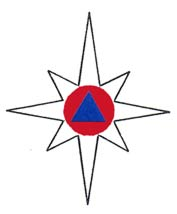 МУНИЦИПАЛЬНОЕ КАЗЁННОЕ УЧРЕЖДЕНИЕ«ЕДИНАЯ ДЕЖУРНО-ДИСПЕТЧЕРСКАЯ СЛУЖБА ГОРОДА КОГАЛЫМА»
 (МКУ «ЕДДС города Когалыма»)ул. Молодёжная 10/2,  г. Когалым, Ханты-Мансийский автономный  округ-Югра,  Тюменская область, 628486тел.(34667) 5-17-22,  5-13-42;  тел/факс (34667) 5-13-42 E-mail: edds112@bk.ru                                     ИНН  8608041012              №112 - Исх-б/н    от «25» июня  2017 г.
